ZAHTJEV ZA UPIS DJETETA U DJEČJI VRTIĆ/JASLICEPrijavljujem svoje dijete u vrtić/jaslice: __________________, vrsta programa ___________________.U slučaju da to nije moguće prihvaćam vrtić/jaslice: _____________, vrsta programa ______________.PRIVOLA ZA PROVJERU PODATAKA O PREBIVALIŠTU  DJETETA i OSTALIH ČLANOVA ZAJEDNIČKOG KUĆANSTVA, UKOLIKO RODITELJI NE PRILAŽU ISTE KOJIMA SE ISTI DOKAZUJE:Sukladno Zakonu o zaštiti osobnih podataka, dajem suglasnost Vrtiću da izvrši provjeru podataka o prebivalištu djeteta i  ostalih članova zajedničkog kućanstva uvidom u evidencije prebivališta i boravišta građana, a u svrhu sklapanja i izvršenja ugovora o  ostvarivanju programa ranog i predškolskog odgoja u vrtiću.DA   /   NE    (ZAOKRUŽITI)DIJETE JE UPISANO U VRTIĆ U TRENUTKU KAD RODITELJ POTPIŠE UGOVOR S DJEČJIM VRTIĆEM.DJEČJI VRTIĆ ZADRŽAVA PRAVO RASPOREDA DJETETA U SKUPINE I OBJEKTE.Izjavljujem i vlastoručnim potpisom potvrđujem da su podaci navedeni u ovom zahtjevu i priloženoj dokumentaciji točni i potpuni te ovlašćujem vrtić da iste ima pravo provjeravati, obrađivati, čuvati i koristiti u skladu sa Zakonom o zaštiti osobnih podataka i drugim važećim propisima, a u svrhu sklapanja i izvršenja ugovora o ostvarivanju odgovarajućeg programa predškolskog odgoja djeteta u vrtiću. Izjavljujem da sam suglasan s objavom odluke o rezultatima upisa (s imenom i prezimenom primljenog djeteta na web stranici Vrtića.	                            Potpis podnositelja prijave/zahtjev __________________________	U Šibeniku, dana 	DJEČJI VRTIĆ ŠIBENSKA MASLINAUlica branitelja Domovinskog rata 2G, 22 000 Šibenik,  tel: 022 332 324; fax: 022 332 530; e-mail: djecji.vrtic@dv-simaslina.comIME I PREZIME DJETETA:	  M      ŽIME I PREZIME DJETETA:	  M      ŽIME I PREZIME DJETETA:	  M      ŽIME I PREZIME DJETETA:	  M      ŽDATUM ROĐENJA:DATUM ROĐENJA:OIB:OIB:PRIJAVLJENO PREBIVALIŠTE/ADRESA:PRIJAVLJENO PREBIVALIŠTE/ADRESA:GRAD/OPĆINA:GRAD/OPĆINA:IME I PREZIME MAJKE:IME I PREZIME MAJKE:IME I PREZIME OCA:IME I PREZIME OCA:OIB:OIB:OIB:OIB:TEL:                      MOB:TEL:MOB:IMENA I GODINA ROĐENJA VAŠE OSTALE DJECE AKO DIJETE IDE U NAŠ VRTIĆ:_________________________       _______________      _________________________      ____________(ime) 		           (god.rođ.) 		                  (OIB)                                     (vrtić)_________________________       _______________      _________________________      ____________(ime) 		           (god.rođ.) 		                  (OIB)                                     (vrtić)_________________________       _______________      _________________________      ____________(ime) 		           (god.rođ.) 		                  (OIB)                                     (vrtić)IMENA I GODINA ROĐENJA VAŠE OSTALE DJECE AKO DIJETE IDE U NAŠ VRTIĆ:_________________________       _______________      _________________________      ____________(ime) 		           (god.rođ.) 		                  (OIB)                                     (vrtić)_________________________       _______________      _________________________      ____________(ime) 		           (god.rođ.) 		                  (OIB)                                     (vrtić)_________________________       _______________      _________________________      ____________(ime) 		           (god.rođ.) 		                  (OIB)                                     (vrtić)IMENA I GODINA ROĐENJA VAŠE OSTALE DJECE AKO DIJETE IDE U NAŠ VRTIĆ:_________________________       _______________      _________________________      ____________(ime) 		           (god.rođ.) 		                  (OIB)                                     (vrtić)_________________________       _______________      _________________________      ____________(ime) 		           (god.rođ.) 		                  (OIB)                                     (vrtić)_________________________       _______________      _________________________      ____________(ime) 		           (god.rođ.) 		                  (OIB)                                     (vrtić)IMENA I GODINA ROĐENJA VAŠE OSTALE DJECE AKO DIJETE IDE U NAŠ VRTIĆ:_________________________       _______________      _________________________      ____________(ime) 		           (god.rođ.) 		                  (OIB)                                     (vrtić)_________________________       _______________      _________________________      ____________(ime) 		           (god.rođ.) 		                  (OIB)                                     (vrtić)_________________________       _______________      _________________________      ____________(ime) 		           (god.rođ.) 		                  (OIB)                                     (vrtić)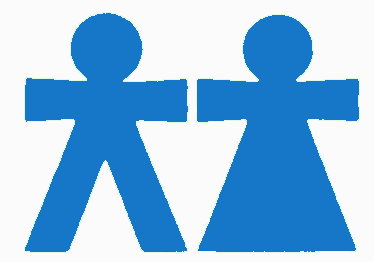 